Начальник миграционного пункта Отдела МВД России по Усть-Катавскому городскому округу майор полиции Ирина Бобровская напоминает гражданам про получение государственных услуг в электронном виде

      Государственные услуги, оказываемые подразделениями по вопросам миграции гражданам Российской Федерации, имеют крайне важное значение. Без паспорта гражданина РФ и регистрации по месту жительства (по месту пребывания) не получиться реализовать свои права и обязанности, а без заграничного паспорта невозможно выехать за пределы России.

Получить государственные услуги можно тремя способами:

- на едином портале государственных и муниципальных услуг;

- в многофункциональных центрах (МФЦ);

- в подразделениях по вопросам миграции.

Обратиться в подразделения по вопросам миграции в электронном виде можно за такими услугами как:

- замена паспорта гражданина Российской Федерации;

- оформление заграничного паспорта сроком действия 5 лет;

- регистрация и снятие с регистрационного учета по месту жительства и по месту пребывания;

- получение адресно-справочной информации.

Отметим, что при использовании Единого портала, при оплате госпошлины предоставляется 30-процентная скидка.

Кроме того, удобно получить государственные услуги в Многофункциональных центрах. В МФЦ предоставляются такие услуги, как:

- выдача и замена паспорта гражданина Российской Федерации;

- выдача заграничного паспорта сроком действия 5 лет;

- регистрация и снятие с регистрационного учета по месту жительства и по месту пребывания.

На сегодняшний день, Многофункциональные центры области наделены полномочиями не только по приему заявлений, но и по выдаче оформленных документов.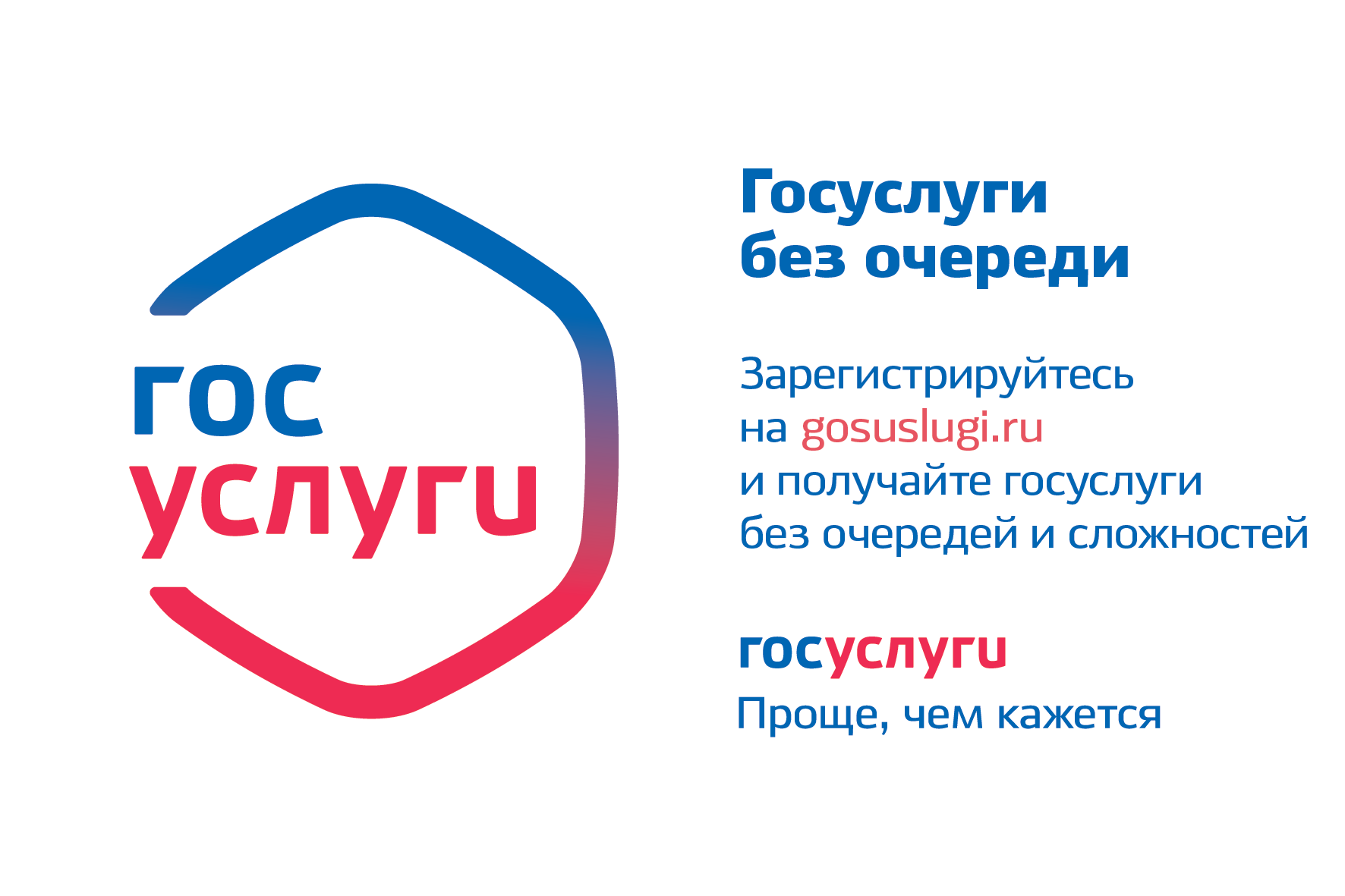 